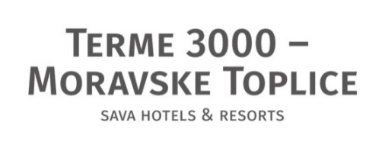 TERME 3000 – RATES 2024(Minimum 2 nights)Prices in € per person per nightChildren reductions in double room with extra bed: - One child up to 6 years in economy room with one adult: GRATIS (adult pays single supplement)- Child up to 6 years in double room with one adult on a regular bed: 50% discountGENERAL CONDITIONSThe prices are GROSS, inclusive VAT. The price includes:• Accommodation in chosen type of room  • Free use of the swimming pools and world of sauna in the chosen hotel (BGW and APP guests at hotel Termal)• Free use of the swimming pool area and waterslides at Terme 3000 complex• Free use of the hotel pools before check-in and all-day after check-out • Sauna for guests of Hotel Termal, BGW and APP: finish• Sauna for guests of hotel Ajda: finish, Turkish, infra-red and Laconium • Sauna for guests of hotel Livada Prestige: finish, Turkish, bio, infra-red Laconium and Caldarium• Free use of bathrobe only for hotel guests (BGW and APP possible to rent 2€/day)• Free use of bathing towels by the hotel pool (only for guest of Hotel Livada Prestige)• Free WI-FI • Morning gymnastic and water aerobics (twice per day, except Sunday)• Free parkingCheck-in: 14.00, Check-out: 11.00Extra surcharges:• Tourist tax: 2,50 € per person per night• Registration fee: 1 € per person per stay• Lunch: restaurant Ajda 18 €, restaurant Livada 25 €• Baby cot: category ***/**** 8 €/night, category ***** 10 €/night• Pets: BGW and APP 8 €/night, Livada 15€/night• Garage at Hotel Livada Prestige: 10 €/day for Livada, Ajda & Termal guests (other guests 15€/day)Hotel/Room typeNo. of person12.01. - 25.04.12.01. - 25.04.12.01. - 25.04.12.01. - 25.04.01.01. - 11.01.01.01. - 11.01.01.01. - 11.01.01.01. - 11.01.Hotel/Room typeNo. of person03.05. - 11.07.03.05. - 11.07.03.05. - 11.07.03.05. - 11.07.26.04. - 02.05.26.04. - 02.05.26.04. - 02.05.26.04. - 02.05.Hotel/Room typeNo. of person23.08. - 10.10.23.08. - 10.10.23.08. - 10.10.23.08. - 10.10.12.07. - 22.08.12.07. - 22.08.12.07. - 22.08.12.07. - 22.08.Hotel/Room typeNo. of person29.11. - 19.12.29.11. - 19.12.29.11. - 19.12.29.11. - 19.12.11.10. - 28.11.11.10. - 28.11.11.10. - 28.11.11.10. - 28.11.Hotel/Room typeNo. of person20.12. - 31.12.20.12. - 31.12.20.12. - 31.12.20.12. - 31.12.HOTEL LIVADA***** PRESTIGE*****HOTEL LIVADA***** PRESTIGE*****SUNDAY- THURSDAYSUNDAY- THURSDAYFRIDAY & SATURDAYFRIDAY & SATURDAYSUNDAY- THURSDAYSUNDAY- THURSDAYFRIDAY & SATURDAYFRIDAY & SATURDAYHB  BBHB  BBHB  BBHB  BBEconomy double room single use1169154179164179164189174Economy double room211196116101116101121106Double room 2120105125110125110130115Double room with extra bed (2+1)2 adults + 1 child under 12y                   132,5110137,5115137,5115142,5120Double room Prestige Comfort with extra bed (2+1)2 adults + 1 child under 12y                   155125160130160130165135Junior Suite2 adults + 2 children under 12y                   165135170140170140175145Hotel/Room typeNo. of person12.01. - 25.04.12.01. - 25.04.12.01. - 25.04.12.01. - 25.04.01.01. - 11.01.01.01. - 11.01.01.01. - 11.01.01.01. - 11.01.Hotel/Room typeNo. of person03.05. - 11.07.03.05. - 11.07.03.05. - 11.07.03.05. - 11.07.26.04. - 02.05.26.04. - 02.05.26.04. - 02.05.26.04. - 02.05.Hotel/Room typeNo. of person23.08. - 10.10.23.08. - 10.10.23.08. - 10.10.23.08. - 10.10.12.07. - 22.08.12.07. - 22.08.12.07. - 22.08.12.07. - 22.08.Hotel/Room typeNo. of person29.11. - 19.12.29.11. - 19.12.29.11. - 19.12.29.11. - 19.12.11.10. - 28.11.11.10. - 28.11.11.10. - 28.11.11.10. - 28.11.Hotel/Room typeNo. of person20.12. - 31.12.20.12. - 31.12.20.12. - 31.12.20.12. - 31.12.HOTEL AJDA****HOTEL AJDA****SUNDAY- THURSDAYSUNDAY- THURSDAYFRIDAY & SATURDAYFRIDAY & SATURDAYSUNDAY- THURSDAYSUNDAY- THURSDAYFRIDAY & SATURDAYFRIDAY & SATURDAYHB  BBHB  BBHB  BBHB  BBEconomy double room single use1137125149137149137159147Economy double room292809886988610391Double room Premium 210088106941069411199Double room Premium with extra bed (2+1)2 adults + 1 child under 12y                   111931179911799122104Suite2 adults + 2 children under 12y                   142118148124148124153129Hotel/Room typeNo. of person12.01. - 25.04.12.01. - 25.04.12.01. - 25.04.12.01. - 25.04.01.01. - 11.01.01.01. - 11.01.01.01. - 11.01.01.01. - 11.01.Hotel/Room typeNo. of person03.05. - 11.07.03.05. - 11.07.03.05. - 11.07.03.05. - 11.07.26.04. - 02.05.26.04. - 02.05.26.04. - 02.05.26.04. - 02.05.Hotel/Room typeNo. of person23.08. - 10.10.23.08. - 10.10.23.08. - 10.10.23.08. - 10.10.12.07. - 22.08.12.07. - 22.08.12.07. - 22.08.12.07. - 22.08.Hotel/Room typeNo. of person29.11. - 19.12.29.11. - 19.12.29.11. - 19.12.29.11. - 19.12.11.10. - 28.11.11.10. - 28.11.11.10. - 28.11.11.10. - 28.11.Hotel/Room typeNo. of person20.12. - 31.12.20.12. - 31.12.20.12. - 31.12.20.12. - 31.12.HOTEL TERMAL****HOTEL TERMAL****SUNDAY- THURSDAYSUNDAY- THURSDAYFRIDAY & SATURDAYFRIDAY & SATURDAYSUNDAY- THURSDAYSUNDAY- THURSDAYFRIDAY & SATURDAYFRIDAY & SATURDAYHB  BBHB  BBHB  BBHB  BBEconomy double room single use110997117105117105123111Economy double room27462786678668169Double room28169857385738876Double room with extra bed (2+1)2 adults + 1 child under 12y                   9274967896789981Double room with balcony28674907890789381Double room with extra bed (2+1) and balcony2 adults + 1 child under 12y                   9779101831018310486Hotel/Room typeNo. of person12.01. - 25.04.12.01. - 25.04.12.01. - 25.04.12.01. - 25.04.01.01. - 11.01.01.01. - 11.01.01.01. - 11.01.01.01. - 11.01.Hotel/Room typeNo. of person03.05. - 11.07.03.05. - 11.07.03.05. - 11.07.03.05. - 11.07.26.04. - 02.05.26.04. - 02.05.26.04. - 02.05.26.04. - 02.05.Hotel/Room typeNo. of person23.08. - 10.10.23.08. - 10.10.23.08. - 10.10.23.08. - 10.10.12.07. - 22.08.12.07. - 22.08.12.07. - 22.08.12.07. - 22.08.Hotel/Room typeNo. of person29.11. - 19.12.29.11. - 19.12.29.11. - 19.12.29.11. - 19.12.11.10. - 28.11.11.10. - 28.11.11.10. - 28.11.11.10. - 28.11.Hotel/Room typeNo. of person20.12. - 31.12.20.12. - 31.12.20.12. - 31.12.20.12. - 31.12.BUNGALOWS TERMAL***BUNGALOWS TERMAL***SUNDAY- THURSDAYSUNDAY- THURSDAYFRIDAY & SATURDAYFRIDAY & SATURDAYSUNDAY- THURSDAYSUNDAY- THURSDAYFRIDAY & SATURDAYFRIDAY & SATURDAYHB  BBHB  BBHB  BBHB  BBDouble room25543625057456452Double room with extra bed (2+1)2 adults + 1 child under 12y                   6648735568507557Hotel/Room typeNo. of person12.01. - 25.04.12.01. - 25.04.12.01. - 25.04.12.01. - 25.04.01.01. - 11.01.01.01. - 11.01.01.01. - 11.01.01.01. - 11.01.Hotel/Room typeNo. of person03.05. - 11.07.03.05. - 11.07.03.05. - 11.07.03.05. - 11.07.26.04. - 02.05.26.04. - 02.05.26.04. - 02.05.26.04. - 02.05.Hotel/Room typeNo. of person23.08. - 10.10.23.08. - 10.10.23.08. - 10.10.23.08. - 10.10.12.07. - 22.08.12.07. - 22.08.12.07. - 22.08.12.07. - 22.08.Hotel/Room typeNo. of person29.11. - 19.12.29.11. - 19.12.29.11. - 19.12.29.11. - 19.12.11.10. - 28.11.11.10. - 28.11.11.10. - 28.11.11.10. - 28.11.Hotel/Room typeNo. of person20.12. - 31.12.20.12. - 31.12.20.12. - 31.12.20.12. - 31.12.APARTMENTS TROBENTICA ****APARTMENTS TROBENTICA ****SUNDAY- THURSDAYSUNDAY- THURSDAYFRIDAY & SATURDAYFRIDAY & SATURDAYSUNDAY- THURSDAYSUNDAY- THURSDAYFRIDAY & SATURDAYFRIDAY & SATURDAYHB  BBHB  BBHB  BBHB  BBDouble room26654705870587563Double room with extra bed (2+1)2 adults + 1 child under 12y                   7759816381638668HOTEL LIVADA PRESTIGE*****HOTEL AJDA****HOTEL TERMAL****BUNGALOWS TERMAL***APARTMENT TROBENTICA ****1 child under 12y & 1 child under 6y (sleep together on additional bed)FREE OF CHARGEFREE OF CHARGEFREE OF CHARGE/FREE OF CHARGE1 child under 12y on additional bed///FREE OF CHARGE/Supplement for a 1st child from 12-15y60€/night50€/night40€/night30€/night40€/nightSupplement for 3rd person older than 15 y60€/night50€/night40€/night/40€/nightSupplement for a 2nd child from 6 – 15y60€/night50€/night40€/night30€/night40€/night